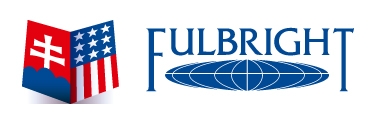 APPLICATION FORMType of Institute you are applying for:Youth, Education and Closing the Skills GapFull Name, exactly as it appears in the passport: Gender:Date of Birth (Month, Date, Year):City of Birth:Country of Birth:Country of Citizenship:Country of Residence:Medical, Physical, Dietary or other Personal Considerations (Please describe any pre/existing medical conditions or any dietary or personal consideration. Note: No physical examination is required to participate in the program. It does not affect your selection, but will enable the host institution to make any necessary accommodations:Home Address, City, Telephone and E-mail:Emergency Contact name & Relationship:Emergency Contact Phone & Email:Academic Major, Institution, Study Achievement, Name of Referee:Year enrolled to University, Number of Semesters passed:Work and Volunteer Experience:Membership in Associations, Clubs, etc.Previous Experience in the United States, include approximate dates (preference will be given to candidates with little or no prior experience in the United States or elsewhere outside of the Slovak Republic):Family/Friends residing in the United States, including city and state:Evidence of English Fluency (e.g. personal interview, test score, etc. The Fulbright Commission will interview the candidates in English language): Candidates Personal Statement: Tell us about yourself and your goals including the following: Why are you interested to participate in the respective institute? What about your background and/or interests makes you competitive for this particularly institute (please be as specific as possible)? What will you contribute to the group? How do you expect this experience will affect your future academic and professional career? How will it affect you personally? Information should be also provided on the background of the candidate (rural and urban areas, historically underserved groups, indigenous groups, disadvantaged groups, individuals with disabilities, members of the LGBTI community, and ethnic minority communities. Please structure your essay in paragraphs and limit your response to 250 words, or approximately half a page, single spaced.Please send your application no latest by February 1, 2019 by e-mail to office@fulbright.sk.  Komisia  J.W. Fulbrighta postupuje pri spracovávaní informácií a údajov podľa zákona  18/2018 Z.z. o ochrane osobých údajov. Údaje uvedené v tomto formulári budú použité iba na účely spracovania informácií v rámci tejto súťaže. Ak máte akékoľvek otázky týkajúce sa  údajov a programu kontaktujte Komisiu elektronicky: office@fulbright.sk alebo telefonicky: 02-43191-837.